بسم الله الرحمن الرحيم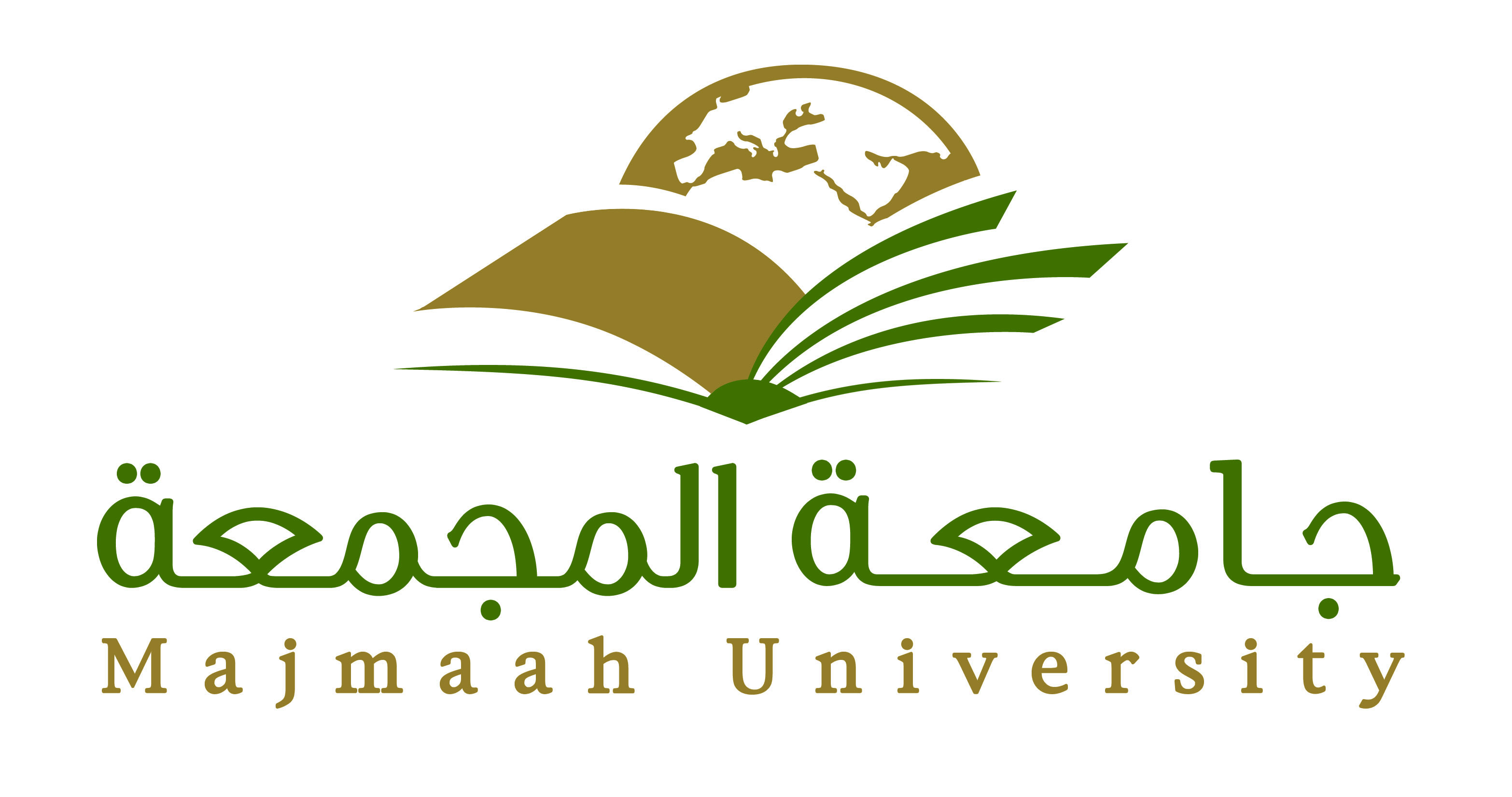 جامعة المجمعة-كلية العلوم والدراسات الإنسانية برماح   الاختبار الفصلي الأول لمقرر : اقتصاديات النقود والبنوك الفصل الدراسي الأول 1435/1436هـ الاسم    : ..............................................                       الرقم الجامعي : --------------------------        السؤال الأول   :  اختر الإجابة الصحيحة  (5 درجات ) تظهر مشكلة  التضخم في حالة    :أ- انخفاض عرض النقد   ب- ارتفاع عرض النقد   ج- خفض الناتج    د- كل ما ذكران عملية تحويل الموارد المالية من المقرضين الى المقترضين هي وظيفة السوقأ- التجاري        ب- المالي             ج0 النقدي          د- السوقي3-ادوات دين قصيرة الاجل  تصدرها الحكومة من اجل تمويبل نفقاتها وتباع في السوق الرئيسية للبنوك :اذونات الخزينة   ب- اوراق تجارية  ج- اعادة الشراء   د- لا شي مما ذكر4-عندما يعاني الاقتصاد من بطاله فان السياسة المناسبة هي      أ-زيادة الانفاق الحكومي   ب- خفض الانفاق الحكومي  ج- زيادة الضرائب  د- لا شي مما ذكر 5-زيادة عرض النقد تؤدي الى  أ-  انخفاض سعر الفائده  ب- ارتفاع اسعار الفائده ج-  انخفاض الاستثمار  د- لاشي مما ذكر السؤال الثاني  : اكمل الفراغ التالي :   ( 25 درجة )المفهوم الضيق للنقود  :المفهوم الواسع للنقود  :من انواع النقود :    1 -                         2-                         3- من وظائف النقود   :  1-                        2-                          3- من وظائف  الرئيسية  لمؤسسة النقد السعودية 12الصيغه الحديثه لنظرية كمية النقود تحدد عوامل  مؤثره على الطلب على النقود وهي 123السياسه النقدية  هي : سوق الاوراق المالية طويل الاجل هو السوق ......................................سوق الاوراق الملية قصيرة الاجل هو السوق .............................................الوظيفة الاساسية  للأسواق المالية  هي ..................................................................................من اهم ادوات سوق النقود       1                                 2      من اهم ادوات السوق المالي      1                                2          من وظائف البنوك الاسلامية ؟12من  المخاطر المصاحبه  للتعامل بالأوراق المالية 12من اهداف الهيئة  للسوق المالي  السعودي  ومهامها 12ميزان  المدفوعات هو    :  الاسهم العادية : استراتيجية مؤسسة النقد السعودي في مواجهة التضخم  هي : السؤال الثالث : من خلال دراستك لمنحى فليبس ، وضح طبيعة العلاقة  بين البطالة والتضخم  مبينا ذلك من خلال الرسم ( كيفية التحكم بالبطالة من خلال التضخم )(2درجات )    السؤال الرابع : تكلم عن  نظام الصرف بالذهب  ؟  ( 4 درجات ) السؤال الخامس : من خلال نظرية تفضيل السيوله  بين كيف يتغير سعر الفائده نتيجة تغير الاسعار 0 (وضح  بالرسم طلب وعرض النقود ) (4 درجات ) السؤال الاول : -  اكتب الصيغة  الاساسية لنظرية كمية النقود مع بيان النتيجه النهائية لهذه النظرية ( نظرية المبادلات ) وافتراضاتها.مجموع درجات الطالب  20 درجه